KENDRIYA VIDYALAYA, ONGC, MEHSANACCA PRIMARY SECTIONSESSION 2019-20LIST OF HOUSE MASTERSCCA I/C									HMKENDRIYA VIDYALAYA ONGC MEHSANAKENDRIYA VIDYALAYA ONGC MEHSANAKENDRIYA VIDYALAYA ONGC MEHSANAKENDRIYA VIDYALAYA ONGC MEHSANACO-CURRICULAR ACTIVITY CALENDER 2019-20 (PRIMARY SECTION)CO-CURRICULAR ACTIVITY CALENDER 2019-20 (PRIMARY SECTION)CO-CURRICULAR ACTIVITY CALENDER 2019-20 (PRIMARY SECTION)CO-CURRICULAR ACTIVITY CALENDER 2019-20 (PRIMARY SECTION)SR. NO.DATEACTIVITIESREMARKS14/5/2019HOUSE DISTRIBUTION      -----------24/12/2019HOUSE MEETING & SELECTION OF HOUSE CAPTAIN AND VICE CAPTAIN      -----------34/26/2019ENGLISH CALLIGRAPHYCLASS WISE46/28/2019DRAWING COMPETITIONCLASS WISE57/5/2019HOUSE BOARD DECORATION HOUSE WISE67/12/2019HOUSE MEETING  FOR GROUP SONG77/19/2019GROUP SONGHOUSE WISE87/26/2019HOUSE MEETING FOR GROUP DANCE98/2/2019GROUP DANCEHOUSE WISE108/9/2019RAKHI MAKING COMPETITIONCLASS WISE118/16/2019ENGLISH POEM RECITATIONHOUSE WISE128/23/2019HINDI BAAL GEET (1 TO 2) HINDI SONG ,BHAJAN SINGINGHOUSE WISE138/30/2019CLAY MOUDLING CLASS 1 TO 3 AND BEST OUT OF WASTE (4 TO 5)CLASS WISE139/6/2019HINDI CALLIGRAPHYCLASS WISE149/13/2019HINDI POEM RECITATIONHOUSE WISE159/20/2019HINDI STORY TELLING COMPETITIONHOUSE WISE169/27/2019HINDI  SHORT SPEECH  HOUSE WISE 1710/4/2019HOUSE MEETING      -----------1810/18/2019GREETING CARD MAKING COMPETITIONCLASS WISE1910/25/2019RANGOLI MAKING COMPETITIONHOUSE WISE2011/1/2019DEEYA DECORATION COMPETITIONCLASS WISE2111/8/2019ENGLISH SPEECH COMPETITIONHOUSE WISE2211/15/2019HOUSE BOARD DECORATION HOUSE WISE2311/22/2019HOUSE MEETINGHOUSE WISE2411/29/2019QUIZ COMPETITION HOUSE WISE2512/6/2019ENGLISH STORY TELLING COMPETITIONHOUSE WISE2612/13/2019HOUSE MEETING      -----------HOUSEHOUSE MASTERASSOCIATERED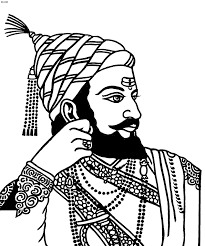 1 MRS.VIDHYA CHAUDHARI.1 MRS. NITA PARMARYELLOW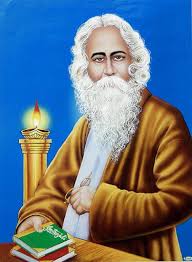 1  MRS.GEETA MAKWANA1 MRS VANDANA SONAREGREEN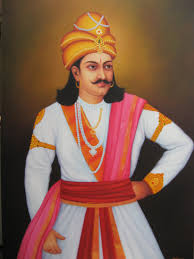 1 MR. YOGESH SUTHARIYA1 MRS NILAM PATEL2 PRT 1BLUE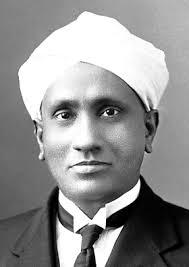  1MRS MADHURA TAKKAR1 MR. MAHENDRA MEENA